Acknowledgment of Sexual Harassment PolicyI ____________________________________, acknowledge receipt of the University’s policy prohibiting sexual harassment and guidelines relative to preventing sexual harassment.  I have read and understand this policy and the guidelines.  I have attended “Sexual Harassment and Other Forms of Discrimination” training on:   Signature: _______________________________Date:         _______________________________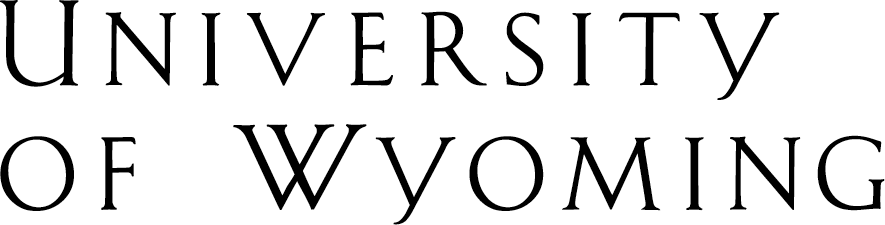 , Associate Vice PresidentDiversity/EEO/Employment Practices •  •  • fax  • e-mail: nell@uwyo.edu 